.Also: Adapted for Partners ‘Please Yourselves’ by Andrew Palmer and Sheila PalmerCount in: 16 counts (begin on vocals)[1 – 8]	   Forward, Touch, Back, Hook, Forward-Together-Forward, Brush[9 – 16]	   Forward, Touch, Back, Hook, Forward-Together-Forward, Brush[17 – 24]    Side, Touch, ¼ Turn Side, Touch, Side, Touch, Side, Touch[25 – 36]   Side-Close-Side, Diagonal Kick, Side-Close-Side, Diagonal KickPlease Yourself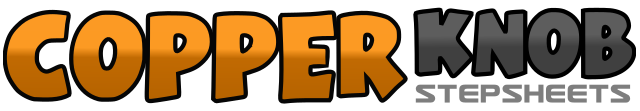 .......Count:32Wall:4Level:Absolute Beginner.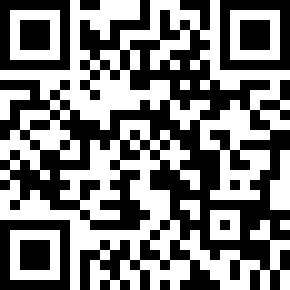 Choreographer:Dee Musk (UK), Richard Palmer (UK) & Lorna Dennis (UK) - April 2015Dee Musk (UK), Richard Palmer (UK) & Lorna Dennis (UK) - April 2015Dee Musk (UK), Richard Palmer (UK) & Lorna Dennis (UK) - April 2015Dee Musk (UK), Richard Palmer (UK) & Lorna Dennis (UK) - April 2015Dee Musk (UK), Richard Palmer (UK) & Lorna Dennis (UK) - April 2015.Music:Garden Party (feat. Don Henley & Timothy B. Schmit) - John Fogerty : (Album: The Blue Ridge Rangers Rides Again)Garden Party (feat. Don Henley & Timothy B. Schmit) - John Fogerty : (Album: The Blue Ridge Rangers Rides Again)Garden Party (feat. Don Henley & Timothy B. Schmit) - John Fogerty : (Album: The Blue Ridge Rangers Rides Again)Garden Party (feat. Don Henley & Timothy B. Schmit) - John Fogerty : (Album: The Blue Ridge Rangers Rides Again)Garden Party (feat. Don Henley & Timothy B. Schmit) - John Fogerty : (Album: The Blue Ridge Rangers Rides Again)........1 – 2Step R Forward, Touch L behind R3 – 4Step L Back, Hook R foot over L knee5 – 6Step R Forward, Step L next to R7 – 8Step R Forward, Brush L next to R1 – 2Step L Forward, Touch R behind L3 – 4Step R Back, Hook L foot over R knee5 – 6Step L Forward, Step R next to L7 – 8Step L Forward, Brush R next to L1 – 2Step R to R side, Touch L toe next to R3 – 4Step L to L side turning a ¼ turn left, Touch R toe next to L5 – 6Step R to R side, Touch L toe next to R7 – 8Step L to L side, Touch R toe next to L1 – 2Step R to R side, Close L next to R3 – 4Step R to R side, Kick L diagonally across R5 – 6Step L to L side, Close R next to L7 – 8Step L to L side, Kick R diagonally across L